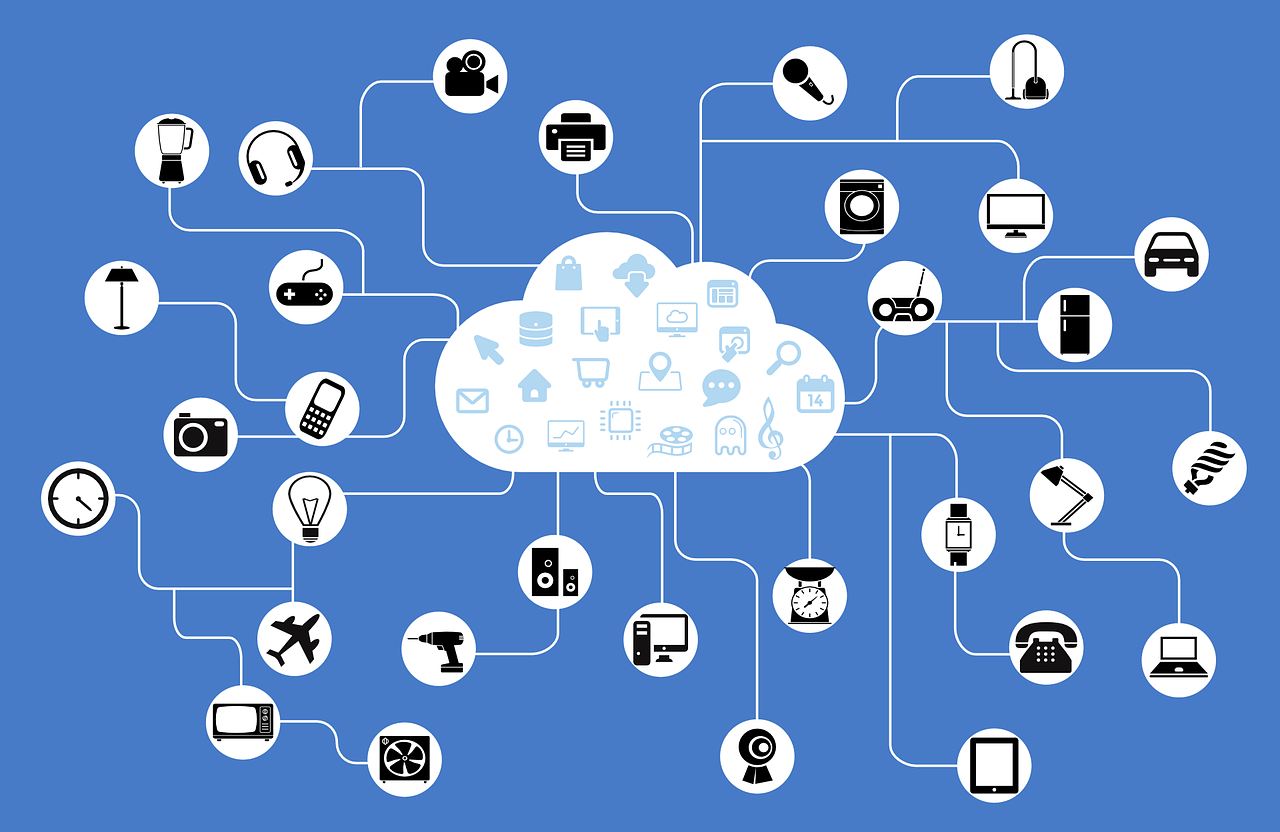 Bild von jeferrb auf Pixabay 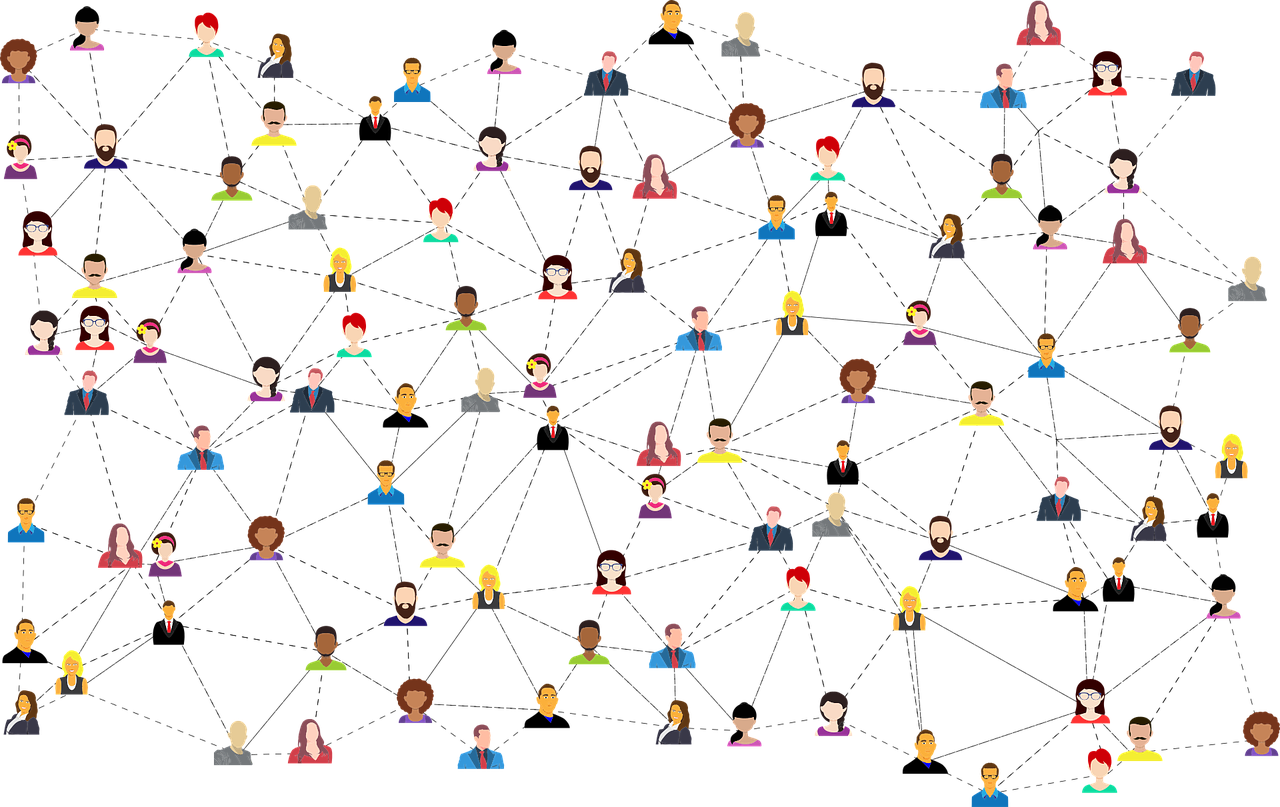 Bild von Gordon Johnson auf Pixabay 